                    Colegio República Argentina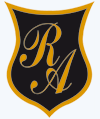                     RancaguaCURSO: SÉPTIMO AÑOASIGNATURA: MatemáticaSemana del 6 al 9 de Abril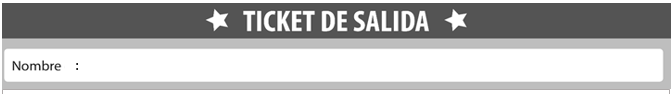                               Solucionario                                                                 a) (-15)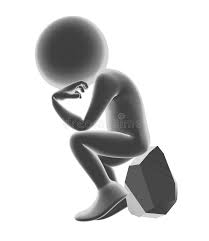                       b) (+10)                      c) (-11)                      d)  0 Resuelve los siguientes ejercicios con ayuda de las rectas numéricas:a.   (- 6) + (–9) = b.   (+8) + (+2) =c. (-12) + (+1) =d.   (+7) + (–7) =¿Me esforcé por superar las dificultades que se me presentaron en mi trabajo?